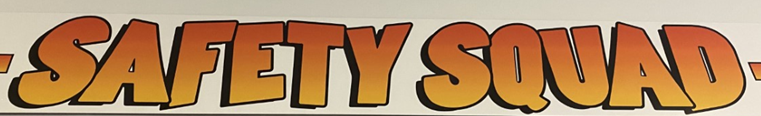 Dear Abbots Green pupilsSafety Squad have a new mascot – Nemo!  We would like you to come up with a mnemonic to link this character to our work on keeping safe in school.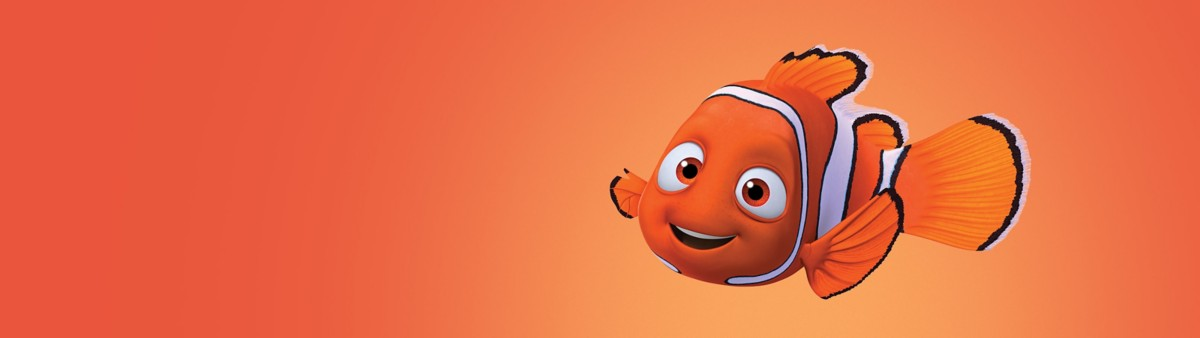 Watch this video to learn about mnemonics:https://www.youtube.com/watch?v=AcUoW1ek5zU&t=68sCan you think of one that links ‘Nemo’ to our safety squad in school?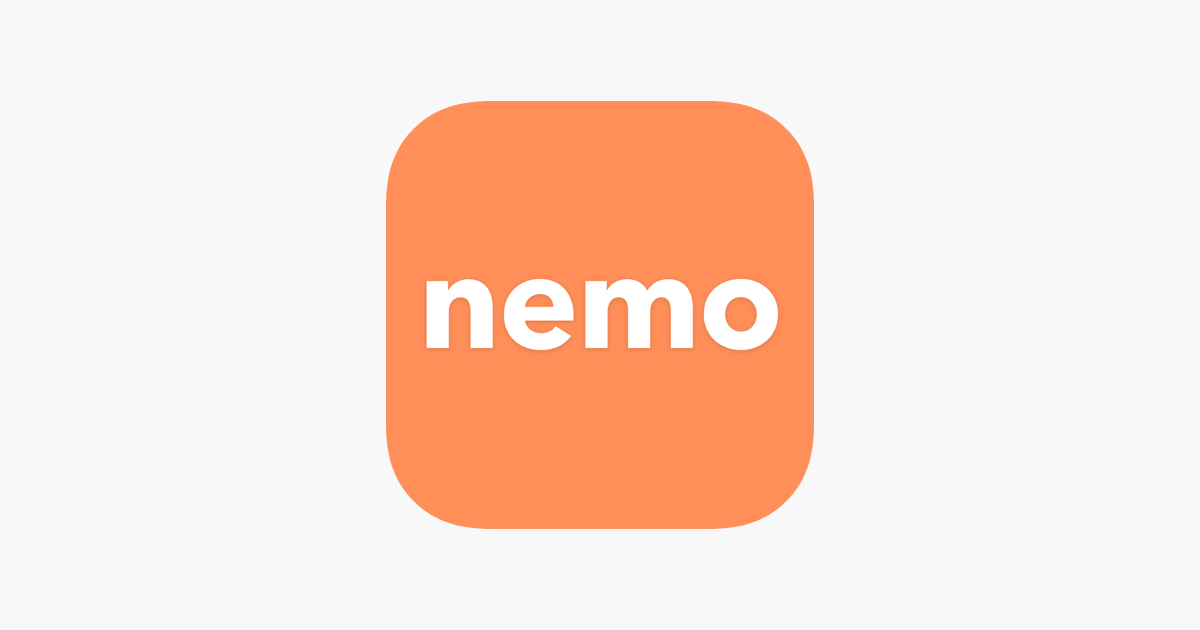 Example: NowEveryone Must ObserveWe look forward to seeing yours!From Mrs Uttley & The Safety Squad